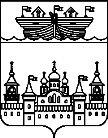 АДМИНИСТРАЦИЯ Р.П. ВОСКРЕСЕНСКОЕВОСКРЕСЕНСКОГО МУНИЦИПАЛЬНОГО РАЙОНАНИЖЕГОРОДСКОЙ ОБЛАСТИРАСПОРЯЖЕНИЕ13 апреля 2022 года 				№  37Об отмене отдельных распоряжений администрации р.п.Воскресенское Воскресенского муниципального района Нижегородской областиВ целях реализации норм Федерального закона от 31 июля 2020 года № 248-ФЗ «О государственном контроле (надзоре) и муниципальном контроле в Российской Федерации» 1.Отменить следующие распоряжения администрации р.п.Воскресенское Воскресенского муниципального района Нижегородской области:- от 4 июля 2018 года № 81 «О назначении ответственного за ведение перечня видов муниципального контроля»;- от 26.12.2019 г. № 109-лс «О назначении ответственного за  организацию осуществления профилактической работы по всем видам муниципального контроля». 2.Обнародовать настоящее распоряжение на официальном сайте администрации Воскресенского муниципального района в информационно-телекоммуникационной сети Интернет.3.Контроль за исполнением настоящего распоряжения  оставляю за собой.Глава администрации						А.В.Гурылев